В соответствии с Федеральным законом от 06.10.2003 № 131-ФЗ                  «Об общих принципах организации местного самоуправления в Российской Федерации», с Федеральным Законом от 30.12.2020 №518-ФЗ «О внесении изменений в отдельные законодательные акты Российской Федерации», со статьёй 69.1 Федерального Закона от 13.07.2015 года №218-ФЗ «О государственной регистрации недвижимости», руководствуясь Уставом муниципального района Сергиевский, на основании акта осмотра объекта недвижимого имущества № 1 от  13.02. 2024г. 10  ч. 00 минут, Администрация муниципального района Сергиевский  П О С Т А Н О В Л Я ЕТ:1.В отношении ранее учтенного объекта недвижимости кадастровый  номер 63:31:1101004:278.Самарская область, Сергиевский район, п.Сургут, ул. Сквозная, д.2 кв.4 выявлен правообладатель: гр. РФ Долгов Константин Алексеевич, 11.08.1966г. место рождения : с. Новая Тумба Алькеевского района ТАССР ,паспорт гр. РФ серия  3610 № 360760 выдан отделением УФМС России по Самарской области в Сергиевском районе  24.08.2011г.,  код подразделения 630-046,  СНИЛС: 069-195-671-13, адрес регистрации: Самарская область, Сергиевский район, п. Сургут, ул. Сквозная, д.2 кв.4.2. Право долевой собственности подтверждается Договором мены от 27 марта 1996 года, удостоверенного нотариусом Сергиевского района, Самарской области Красновой В.Ф., зарегистрированным в реестре за № 324,инвентарное дело №4-98-49.3.Направить данное постановление в Управление Федеральной службы государственной регистрации, кадастра и картографии по Самарской области.4.Контроль за выполнением настоящего постановления оставляю за собой.Глава муниципального районаСергиевский                                                                                              А.И. ЕкамасовПроект решения  получил: _________________________              ______________________________            [Подпись] 	                                                  [Ф. И. О.]Примечание: в течение тридцати дней со дня получения проекта решения выявленный правообладатель вправе направить возражения относительно сведений о правообладателе по адресу: 446533, Самарская область, Сергиевский район, п. Сургут, улица Первомайская, дом 12А, этаж 2, каб.3, или по телефону: 8(84655)2-54-20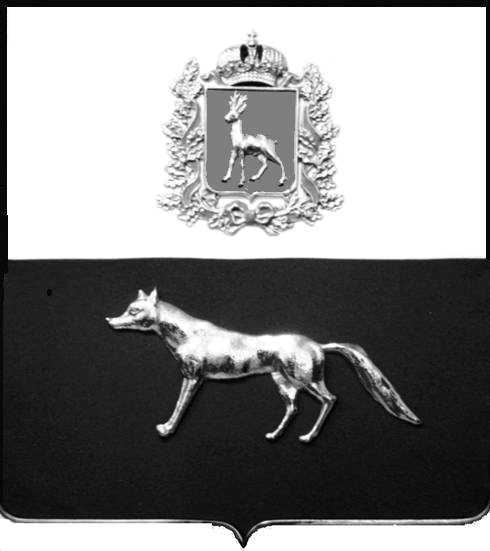 Администрациямуниципального районаСергиевскийСамарской областиПОСТАНОВЛЕНИЕ«       »  _____________ 2024г.	№__________.                               ПРОЕКТО выявлении правообладателя ранее учтенного объекта недвижимости, части жилого дома с кадастровым номером 63:31:1101004:278  по адресу: Самарская область, Сергиевский район, п. Сургут,           ул. Сквозная, д. 2 кв.4